                                                                    Study Worksheet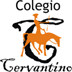                English DepartmentName:_______________________________________________2° Grade_____Date:Uncountable Nouns (Quantifiers #1)Because uncountable nouns in English do not have plurals
and cannot be counted in the normal way, quantifiers
are often used as a way of "measuring" them. The basic
quantifiers are some, any, a little, and a lot of, but there
are many more.One group of quantifiers is common with food and items
found at home: the names of the containers in which the
items are sold.Because uncountable nouns in English do not have plurals
and cannot be counted in the normal way, quantifiers
are often used as a way of "measuring" them. The basic
quantifiers are some, any, a little, and a lot of, but there
are many more.One group of quantifiers is common with food and items
found at home: the names of the containers in which the
items are sold.Because uncountable nouns in English do not have plurals
and cannot be counted in the normal way, quantifiers
are often used as a way of "measuring" them. The basic
quantifiers are some, any, a little, and a lot of, but there
are many more.One group of quantifiers is common with food and items
found at home: the names of the containers in which the
items are sold.Special Note:These containers can also be used for countable nouns..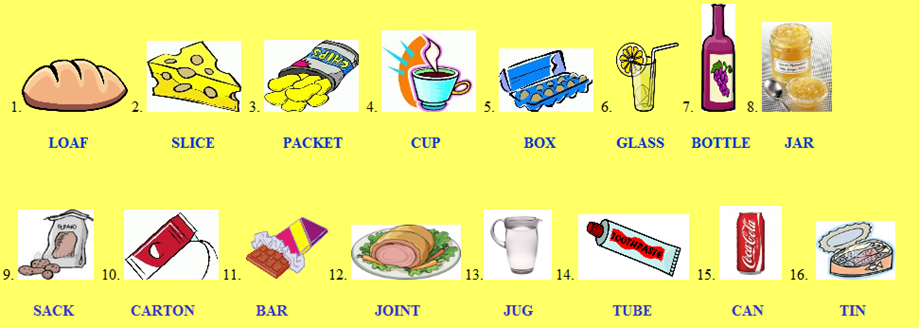 EXERCISE 1Complete with the right containers.1. A of bread.2. A of chips.3. A of jam.4. A of wine.5. A of potatoes.6. A of milk.7. A of cheese.8. A of lemonade.9. A of coffee.10. A of eggs.11. A of chocolate.12. A of water.13. A of meat.14. A of toothpaste.15. A of coke.16. A of sardines.EXERCISE 2Complete with some or any.Sue: Have you got sugar in the pantry?Mary: No, I haven’t got .Sue: I think I’m going to buy oranges too.Mary: Ok. Don’t forget to buy eggs too, because we haven’t got . EXERCISE 3Complete the sentences with the containers.Mary: I am going to the supermarket. I need a of meat. Do you need something?Sue: Yes, please. I also need aof bread and a of chips for dinner.Mary: Do you have some eggs? I could buy aof eggs and a of milk for breakfast…Sue: Could you buy some of coke too?Mary: Sure! Goodbye.